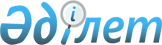 Об утверждении границы села Мукажан Жумажанова сельского округа имени Мукажан Жумажанова и села Интымак Сейфуллинского сельского округа Жанааркинского районаСовместное постановление акимата Жанааркинского района Карагандинской области от 26 марта 2015 года № 23/01 и решение маслихата Жанааркинского района Карагандинской области от 30 марта 2015 года № 39/266. Зарегистрировано Департаментом юстиции Карагандинской области 28 апреля 2015 года № 3173

      В соответствии с пунктом 5 статьи 108 Земельного Кодекса Республики Казахстан от 20 июня 2003 года, со статьей 6 Закона Республики Казахстан от 23 января 2001 года "О местном государственном управлении и самоуправлении в Республике Казахстан", акимат Жанааркинского района ПОСТАНОВИЛ и маслихат Жанааркинского района РЕШИЛ:



      1. Утвердить границы села Мукажан Жумажанова сельского округа имени Мукажан Жумажанова и села Интымак Сейфуллинского сельского округа Жанааркинского района согласно приложения 1, 2.



      2. Настоящее постановление и решение вводится в действие со дня его первого официального опубликования.      Аким района                                Г. Омаров      Председатель XXXIX очередной

      сессии районного маслихата                 Г. Жаркешова      Секретарь районного маслихата              М. Абдишев      СОГЛАСОВАНО:      Руководитель государственного учреждения

      «Отдел земельных отношений

      Жанааркинского района»                     Ш.Хамзе

      «__» ______________ 2015 года      Руководитель государственного учреждения

      «Отдел архитектуры и градостройтельства

      Жанааркинского района»                     К.Бакиев

      «__» _____________ 2015 года

Приложение 1 

СХЕМА

расположения земельного участка села Мукажан Жумажанова в сельском округе имени Мукажан Жумажанова Жанааркинского района Карагандинской области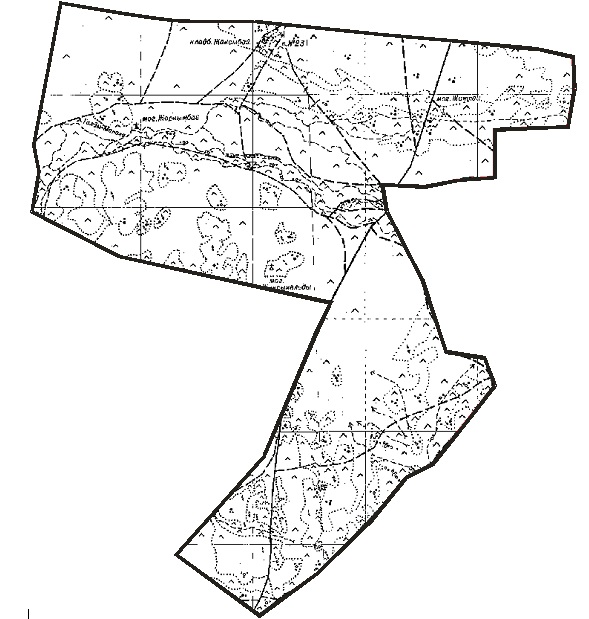 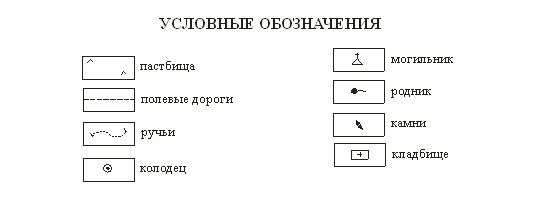 

Приложение 2 

СХЕМА

расположения земельного участка села Интымак в сельском округе Сейфуллина Жанааркинского района Карагандинской области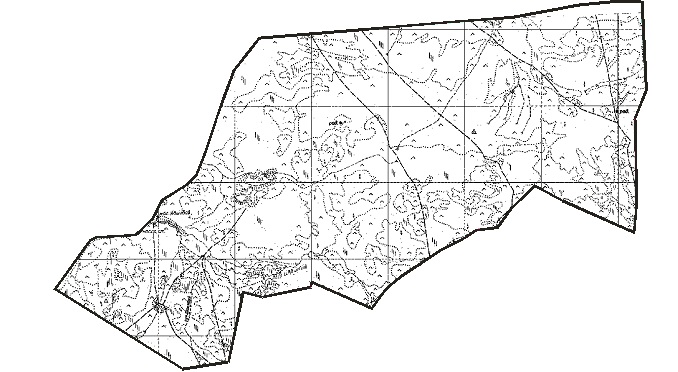 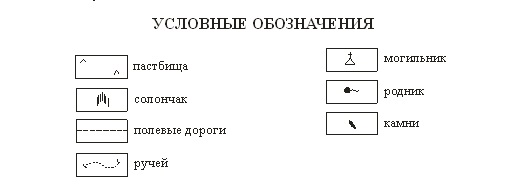 
					© 2012. РГП на ПХВ «Институт законодательства и правовой информации Республики Казахстан» Министерства юстиции Республики Казахстан
				